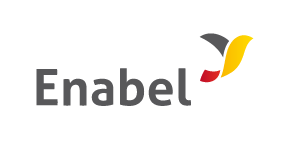 Autorité contractante : ENABELBelgique
Trade for Development Centre Appel à propositions : Appui aux journées ou semaines nationales du commerce éthique, durable, équitable ou de l’agriculture biologique organisées en AfriqueLignes directrices pour les demandeursRéférence : BEL22010-10022 Date limite de soumission des propositions : le vendredi 15 novembre.Table des matières1	Appui aux journées ou semaines nationales du commerce éthique, durable, équitable ou de l’agriculture biologique organisées en Afrique 	41.1	Contexte	41.2	Objectifs de l’Appel à Propositions et Résultats attendus	41.3	Montant de l’enveloppe financière mise à disposition par l'autorité contractante	42	RÈgles applicables au prÉsent appel À propositions	42.1	Critères liés à la recevabilité	42.1.1	Recevabilité des demandeurs	42.1.2	 Contractants	52.1.3	 Actions recevables: pour quelles actions une demande peut-elle être présentée?	52.1.4	Éligibilité des coûts : quels coûts peuvent être inclus?	62.2	Présentation de la proposition et procédures à suivre	72.2.1	Contenu de la proposition	72.2.3	Où et comment envoyer les propositions?	82.2.4	Date limite de soumission des propositions	82.2.5	Autres renseignements sur l’appel à propositions	82.3	Évaluation et sélection des propositions	92.4	Notification de la décision de l'autorité contractante	102.4.1	Contenu de la décision	102.4.2	Calendrier indicatif	102.5	Conditions de la mise en œuvre après la décision de l'autorité contractante d'attribution des subsides	112.5.1	Contrats de mise en œuvre	112.5.2	Compte bancaire distinct	11Appui aux journées ou semaines nationales du commerce éthique, durable, équitable ou de l’agriculture biologique organisées en Afrique ContexteLe Trade for Development Centre (TDC) d’Enabel promeut et appuie un commerce équitable et durable. Il le fait en coachant les organisations de producteurs en marketing, business management, ainsi qu’en durabilité et travail décent. Le TDC sensibilise également la population, les pouvoirs publics et les entreprises en Belgique à une production et une consommation responsable.
Par ailleurs, le TDC veut renforcer le plaidoyer pour une production et une consommation durable, inclusive, respectueuse d’un travail décent dans différents pays africains, par le soutien à des journées ou semaines nationales du commerce éthique, durable, équitable ou de l’agriculture biologique.Objectifs de l’Appel à Propositions et Résultats attendusL'objectif du présent appel à propositions est de soutenir entre 3 et 6 journées ou semaines nationales du commerce éthique, durable, équitable, de l’agriculture biologique. Les évènements doivent être organisés en 2024 et/ou 2025.  Les résultats attendus de ces évènements sont principalement les suivants : une meilleure connaissance par le monde politique des enjeux d’une production et d’une consommation éthique, durable, équitable et bio,  et/ou ;une meilleure cohésion des organisations des secteurs du commerce éthique, durable, équitable ou de l’agriculture biologique dans le pays, et/ou ; une plus grande sensibilisation des consommateurs ou des entreprises au commerce équitable, éthique, durable ou aux produits biologiques, et/ou ; Une meilleure connaissance d’un enjeu, d’un problème particulier aux secteurs du commerce équitable, durable, éthique ou de l’agriculture biologique par les acteurs du secteur, et/ou ; la mise en avant de produits éthiques… lors d’une foire commerciale à dimension nationale.Montant de l’enveloppe financière mise à disposition par EnabelLe montant indicatif global mis à disposition au titre du présent appel à propositions s'élève à 60.000 EUR. Enabel se réserve la possibilité de ne pas attribuer tous les fonds disponibles.Montant des subsides Toute demande de subside dans le cadre du présent appel à propositions doit être comprise entre les montants suivants :montant minimum : 10.000 EURmontant maximum : 20.000 EUR Durant l'exécution, Enabel se réserve le droit de modifier les montants minimum et maximum applicables aux demandes et d'octroyer des montants supplémentaires aux bénéficiaires s'étant vus octroyer des subsides dans le cadre de cet appel à proposition.Co-financement Le bénéficiaire contractant devra cofinancer l’action au minimum pour un montant équivalent à 10% de a contribution d’Enabel. Cela signifie que si la contribution demandée à Enabel s’élève par exemple à 20.000 euros, le bénéficiaire contractant devra financer au minimum 2.000 euros d’un projet d’un montant total minimum de 22.000 euros. L’action présentée sera donc financée à hauteur de maximum 90% des dépenses éligibles présentées dans le rapport financier final. Les minimum 10% restants seront à charge du bénéficiaire-contractant.  RÈgles applicables au prÉsent appel À propositionsLes présentes lignes directrices définissent les règles de soumission, de sélection et de mise en œuvre des actions financées dans le cadre du présent appel à propositions.Critères liés à la recevabilitéIl existe trois séries de critères liés à la recevabilité, qui concernent respectivement:Le demandeur, c’est-à-dire l'entité soumettant la proposition (2.1.1)Les actions pouvant bénéficier de subsides (2.1.3);Les types de coûts pouvant être inclus dans le calcul du montant des subsides (2.1.4).2.1.1	Recevabilité des demandeursPour pouvoir prétendre à des subsides, le demandeur doit satisfaire aux conditions suivantes:A. Etre une personne morale existant depuis au moins deux ans ; etB. Etre un acteur public  ou être une fédération sans but lucratif ou une plateforme nationale ou inter-régionale sans but lucratif d’organisations de producteurs ; etC. Etre établi dans un des pays suivant : Bénin, Burkina Faso, Burundi, Côte d’Ivoire, Mali, Maroc, RD Congo, Rwanda, Sénégal, Tanzanie et Ouganda ; etD. être directement chargé de la préparation et de la gestion de l’action et non agir en tant qu’intermédiaire.Le demandeur doit agir individuellement.Le demandeur potentiel ne peut participer à des appels à propositions ni être bénéficiaire de subsides s'il se trouve dans une des situations d’exclusion décrites dans l’annexe VII du modèle de convention de subsides fourni en Annexe E de ces lignes directrices.À section 2.5 de la proposition («déclaration du demandeur»), le demandeur doit déclarer qu’il ne se trouve dans une des situations d’exclusion. Si des subsides lui sont octroyés, le demandeur devient le bénéficiaire-contractant identifié dans l’annexe E (Convention de subsides). 2.1.2		ContractantsLes bénéficiaires-contractants peuvent attribuer des marchés. Les contractants sont soumis aux règles de passation de marchés publics (si le bénéficiaire contractant est public) ou aux règles énoncées à l’annexe VIII du modèle de convention de subsides (si le bénéficiaire contractant est privé).2.1.3		Actions recevables: pour quelles actions une demande peut-elle être présentée?DéfinitionUne action comprend une série d’activités.DuréeLa durée initiale prévue d’une action ne peut excéder 24 mois.Groupes ciblesAu moins un des groupes cibles suivant :Les producteurs de produits équitables, éthiques, bio, durableLes consommateurs et acheteurs de ces produitsLes pouvoirs publics
Couverture géographiqueLes actions doivent être mises en œuvre dans un des pays suivant : Bénin, Burkina Faso, Burundi, Côte d’Ivoire, Mali, Maroc, RD Congo, Rwanda, Sénégal, Tanzanie et Ouganda. 
Types d’actionLe présent appel à propositions vise à financer des journées ou semaines nationales du commerce éthique, durable, équitable ou de l’agriculture biologique.Votre action doit avoir lieu en 2024 et/ou 2025. Les types d’action suivants ne sont pas recevables :actions consistant uniquement ou principalement à financer des bourses individuelles d'études ou de formation.La simple participation à des foires commerciales, sans les organiser.
Types d’activitéLes activités susceptibles d’être financées sont des activités :de promotion de produits éthiques, durables, équitables ou issus de l’agriculture biologique.et/ou de sensibilisation à ces types de produits auprès des consommateurs ou des producteurs africains, ou encore des entreprises (clients potentiels ou autres) et pouvoirs publics du continent. Les activités doivent avoir une dimension nationale et une visibilité à ce niveau. Elles doivent être multiples et intégrées dans un ensemble (l’action) cohérent.  Voici différents exemples d’activités susceptibles d’être financées par le TDC : Des campagnes média, de presse au niveau nationalDes activités de plaidoyer à destination du monde politiqueDes animations pour mieux faire connaître le comm.erce équitable, durable, éthique, ou l’agriculture biologique.L’organisation de foires commercialesL’organisation d’espaces d’échanges d’expériences, de bonnes pratiques. Des panels d’experts nationaux et internationauxDes outils permettant de fédérer les acteurs, de les mettre en réseau, comme la création de sites web, etc.  …Subvention à des sous-bénéficiairesLes demandeurs ne peuvent pas proposer des subventions à des sous-bénéficiaires pour contribuer à réaliser les objectifs de l’action.Visibilité Les demandeurs doivent prendre toutes les mesures nécessaires pour assurer la visibilité du financement ou cofinancement par la coopération belge. Le bénéficiaire-contractant mentionne toujours « l’État belge » comme bailleur ou co-bailleur de fonds dans les communications publiques relatives à l’ action subsidiée.Nombre de demandes par demandeurLe demandeur ne peut pas soumettre plus de 1 demande dans le cadre du présent appel à propositions.2.1.4	Éligibilité des coûts : quels coûts peuvent être inclus?Seuls les «coûts éligibles» peuvent être couverts par des subsides. Les types de coûts éligibles et inéligibles sont indiqués ci-dessous. Le budget constitue à la fois une estimation des coûts et un plafond global des «coûts éligibles». Seuls les coûts directs (coûts opérationnels et coûts de gestion) effectivement supportés par le bénéficiaire-contractant sont éligibles.Pour être éligibles aux fins de l’appel à propositions, les coûts doivent respecter les conditions prévues à l'article 4 du modèle de Convention de Subsides (voir annexe E des présentes lignes directrices).Les « coûts opérationnels » sont les coûts nécessaires et indispensables à l’atteinte des objectifs et des résultats de l’action;Les « coûts de gestion » sont les coûts isolables liés à la gestion, à l’encadrement, à la coordination, au suivi, au contrôle ou à l’évaluation et engendrés spécifiquement par la mise en œuvre de l’action ou la justification du subside;Apports en naturePar «apports en nature», il faut entendre les biens ou services fournis gracieusement par une tierce partie au bénéficiaire-contractant. Les apports en nature n'impliquant aucune dépense pour le bénéficiaire-contractant, ils ne constituent pas des coûts éligibles et ne peuvent donc pas être considérés comme un cofinancement. Coûts inéligiblesLes coûts suivants ne sont pas éligibles :1° les écritures comptables n’entraînant pas un décaissement;2° les provisions pour risques et charges, pertes, dettes ou dettes futures éventuelles;3° les dettes et les intérêts débiteurs;4° les créances douteuses;5° les pertes de change;6° les crédits à des tiers 7° les garanties et cautions 8° les coûts déjà pris en charge par un autre subside;9° les factures établies par d’autres organisations pour des produits et services déjà subsidiés;10° la sous-traitance par des contrats de service ou de consultance aux membres du personnel, aux membres du conseil d’administration ou de l’assemblée générale de l’organisation subsidiée;11° la sous-location de toute nature à soi-même;12° les achats de terrains ou d’immeubles 13° les coûts liés à une indemnisation en cas de sinistre découlant de la responsabilité civile de l’organisation;14° les indemnités de cessation d’emploi pour le délai de préavis non presté;15° l’achat de boissons alcoolisées, de tabac et de leurs produits dérivés16° les subventions à des sous bénéficiairesPrésentation de la proposition et procédures à suivre2.2.1	Contenu de la propositionLes propositions doivent être soumises conformément aux instructions figurant dans le modèle de proposition annexé aux présentes lignes directrices (Annexe A). Les demandeurs doivent respecter scrupuleusement le format de la proposition et compléter les paragraphes et les pages dans l’ordre.Les demandeurs doivent soumettre leur proposition en français ou en anglais.Les demandeurs doivent remplir la proposition aussi soigneusement et clairement que possible afin de faciliter son évaluation. Toute erreur relative aux points mentionnés dans les instructions ou incohérence majeure (incohérence des montants repris dans les feuilles de calcul du budget, par exemple) peut conduire au rejet immédiat de la proposition. L'autorité contractante se réserve le droit de demander des éclaircissements lorsque les informations fournies ne lui permettent pas de réaliser une évaluation objective.Les propositions manuscrites ne seront pas acceptées.Les annexes suivantes doivent être jointes à la propositionLes statuts ou articles d'association du demandeur.Une copie des états financiers les plus récents du demandeur (compte de résultat et bilan du dernier exercice clos).La fiche d’entité légale (voir annexe D des présentes lignes directrices) dûment complétée et signée par les demandeur, accompagnée des documents justificatifs demandés. Il est à noter que seules la proposition, y compris la déclaration du demandeur, les annexes qui doivent être complétées (budget, cadre logique) et les 3 annexes identifiées ci-dessus seront évaluées. Il est par conséquent très important que ces documents contiennent TOUTES les informations pertinentes concernant l’action. Aucune annexe supplémentaire ne doit être envoyée.2.2.3	Où et comment envoyer les propositions?Les propositions doivent être signées et soumises au format PDF par courrier électronique à l’adresse suivante : samuel.poos@enabel.beLes fichiers annexés au mail ne peuvent au total dépasser les 25 mb. Si la proposition est sélectionnée, celle-ci devra être envoyée en un original et une copie en format A4, reliés séparément. Les documents devront alors être envoyés dans une enveloppe scellée, par courrier recommandé ou par messagerie expresse privée à l’adresse postale indiquée ci-dessous:Enabel
A l’attention de Samuel Poos.Rue Haute 147, 
1000 Bruxelles. BelgiqueLes demandeurs doivent s’assurer que leurs dossiers sont complets. Les dossiers incomplets peuvent être rejetés.2.2.4	Date limite de soumission des propositionsLa date limite de soumission des propositions est fixée au 15 novembre telle que prouvé par la date de réception du courrier électronique. Toute proposition soumise après la date limite sera rejetée.2.2.5	Autres renseignements sur l’appel à propositionsLes demandeurs peuvent envoyer leurs questions par courrier électronique, au plus tard 15 jours avant la date limite de soumission des propositions à l'adresse figurant ci-après, en indiquant clairement la référence de l’appel à propositions:Adresse de courrier électronique: samuel.poos@enabel.beL'autorité contractante n'a pas l'obligation de fournir des éclaircissements sur des questions reçues après cette date.Il y sera répondu au plus tard 7 jours avant la date limite de soumission des propositions. Afin de garantir l'égalité de traitement des demandeurs, l'autorité contractante ne peut pas donner d’avis préalable sur la recevabilité des demandeurs, d’une action ou d'activités spécifiques.Les réponses à ces questions ainsi que d'autres informations importantes communiquées au cours de la procédure d'évaluation seront publiées en temps utile sur le site www.enabel.be. Il est par conséquent recommandé de consulter régulièrement le site internet dont l'adresse figure ci-dessus afin d'être informé des questions et réponses publiées.Évaluation et sélection des propositionsLes demandes seront examinées et évaluées par l'autorité contractante avec l’aide, le cas échéant, d'assesseurs externes,  selon les étapes et critères décrits ci-après.Si l'examen de la proposition révèle que l'action proposée ne remplit pas les critères de recevabilité décrits au point 2.1.3 des lignes directrices, la proposition sera rejetée sur cette seule base.Les éléments suivants seront examinés:Ouverture :Respect de la date limite de soumission. Si la date limite n’a pas été respectée, la proposition sera automatiquement rejetée.Vérification administrative et de la recevabilitéLa proposition répond à tous les critères spécifiés aux points 1 à 16 de la grille de vérification et d’évaluation fournie en Annexe F. Si une information fait défaut ou est incorrecte, proposition peut être rejetée sur cette seule base et elle ne sera pas évaluée. 
EvaluationÉtape 1 : Les propositions satisfaisant aux conditions de la vérification administrative et de la recevabilité seront évaluées.La qualité des propositions, y compris le budget proposé et la capacité des demandeurs, se verra attribuer une note sur 60 sur la base des critères d’évaluation 17 à 26 de la grille de vérification et d’évaluation fournie en Annexe F.  Les critères d’évaluation se décomposent en critères de sélection et critères d’attribution.Les critères de sélection visent à assurer que les demandeurs :disposent de sources de financement stables et suffisantes pour maintenir leur activité tout au long de l’action proposée et, si nécessaire, pour participer à son financement;disposent de la capacité de gestion et des compétences et qualifications professionnelles requises pour mener à bien l’action proposée.Les critères d’attribution aident à évaluer la qualité des propositions au regard des objectifs et priorités fixés, et d’octroyer les subsides aux projets qui maximisent l’efficacité globale de l’appel à propositions. Ils concernent la pertinence de l’action et sa cohérence avec les objectifs de l’appel à propositions, la faisabilité, la durabilité de l’action ainsi que son efficacité par rapport aux coûts.Les critères d'évaluation sont divisés par rubriques et sous-rubriques. Chaque sous-rubrique se verra attribuer un score compris entre 1 et 5 comme suit : 1 = très insuffisant, 2 = insuffisant, 3 = moyen, 4 = bon, 5 = très bon. Sélection provisoireSeules les propositions qui auront atteint la note de 6/10 pour le critère 21 et la note globale de 36/60 seront présélectionnées; Les meilleures seront reprises dans un tableau d’attribution provisoire, classées d’après leur score et dans les limites des fonds disponibles. Les autres propositions présélectionnées seront placées sur une liste de réserve.Etape 2 : Les documents justificatifs relatifs aux motifs d’exclusion seront demandés aux demandeurs figurant dans le tableau d’attribution provisoire. En cas d’incapacité de fournir ces documents, les propositions correspondantes ne seront pas retenues.Etape 3 : Dans le cadre du processus d’évaluation, Enabel conduira alors une analyse organisationnelle in situ des demandeurs repris dans le tableau d’attribution provisoire afin de confirmer que les demandeurs disposent bien des capacités requises pour mener à bien l’action. Les résultats de cette analyse serviront entre autres à déterminer les mesures de gestion des risques à intégrer dans la convention de subsides et à préciser la posture d’Enabel dans le suivi et le contrôle de la mise en œuvre du subside. Dans le cas où l’analyse organisationnelle indique des insuffisances telles que la bonne exécution du subside ne peut être garantie, la proposition correspondante peut être écartée à ce stade. Auquel cas la première proposition sur la liste de réserve sera considérée pour le même processus.SélectionA la fin des étapes 2 et 3 le tableau d’attribution sera considéré comme définitif. Il reprend l’ensemble des propositions sélectionnées d’après leur score et dans les limites des fonds disponibles. Attention les demandeurs éventuellement repêchés dans la liste de réserve ultérieurement, si des fonds supplémentaires deviennent disponibles, devront eux aussi passer les étapes 2 et 3 décrits plus haut. Notification de la décision de l'autorité contractante 2.4.1	Contenu de la décisionLe demandeur sera avisé par écrit de la décision prise par l'autorité contractante au sujet de sa proposition et, en cas de rejet, des raisons de cette décision négative.Lorsqu'un demandeur s’estime lésé par une erreur ou irrégularité prétendument commise dans le cadre d’une procédure d’octroi ou estime que la procédure a été entachée par un acte de mauvaise administration, il peut introduire une plainte auprès du pouvoir adjudicateur. Dans ce cas, la plainte sera adressée à la personne qui a pris la décision contestée qui s'efforcera d'instruire la plainte et d'y répondre dans un délai de 15 jours ouvrables. Alternativement ou en cas de réponse considérée non-satisfaisante par le demandeur, ce dernier pourra s'adresser au Directeur Operations compétent au siège, via la mailbox complaints@enabel.be. Cfr. https://www.enabel.be/fr/content/gestion-des-plaintesLes plaintes liées à des questions d'intégrité (fraude, corruption,...) doivent être adressées au bureau d'intégrité à travers l'adresse www.enabelintegrity.be.La plainte ne peut avoir pour objet la demande d'une seconde évaluation des propositions sans autres motifs que le désaccord du demandeur avec la décision d'octroi. 2.4.2	Calendrier indicatif * Date provisoire. ** Toutes les heures sont en heure locale de l'autorité contractante. Ce calendrier indicatif peut être mis à jour par l'autorité contractante au cours de la procédure. Dans ce cas, le calendrier mis à jour sera publié sur les sites www.enabel.be et www.tdc-enabel.be.Conditions de la mise en œuvre après la décision de l'autorité contractante d'attribution des subsidesAvec la décision d’octroi des subsides, les bénéficiaires-contractants se verront proposer une convention basée sur le modèle de convention de subsides de l'autorité contractante (annexe E des présentes lignes directrices). Par la signature de la proposition (annexe A des présentes lignes directrices), les demandeurs acceptent, si les subsides leur sont attribués, les conditions contractuelles du  modèle de convention de subsides.2.5.1	Contrats de mise en œuvreLorsque la mise en œuvre d’une action nécessite la passation de marchés par le/les bénéficiaire(s)-contractant(s) le marché doit être attribué conformément :  à l’annexe VIII du modèle de convention de subsides (pour les demandeurs de nature privée).Ouà la loi des marchés publics du pays concerné (pour les demandeurs de nature publique)Pour les bénéficiaires-contractants privés, il n’est pas permis de sous-traiter ou sous-contracter l’ensemble d’une action au moyen d’un seul marché. De plus, le budget de chaque marché financé au moyen du subside octroyé ne peut correspondre qu’à une part limitée du montant total du subside.Compte bancaire distinctAu cas où un subside lui est octroyé, le bénéficiaire-contractant ouvre obligatoirement un compte bancaire distinct (ou un sous- compte distinct permettant d’identifier les fonds reçus). Ce compte sera ouvert en euros, si cette possibilité existe dans le pays. Ce compte doit permettre :d’identifier les fonds versés par Enabel ;d’identifier et de suivre les opérations effectuées avec des tiers ;de faire la distinction entre les opérations, effectuées au titre de la présente convention, et desautres opérations.La fiche d’identification financière (annexe VI de la Convention de Subsides) relative à ce compte bancaire distinct et certifiée par la banque sera transmise par le bénéficiaire contractant à Enabel, en même temps que les exemplaires signés de la Convention de Subsides, après qu’il ait été notifié de la décision d’octroi.Le compte sera clôturé aussitôt que les remboursements éventuels à effectuer à Enabel auront eu lieu(ceci après avoir arrêté le montant définitif des fonds utilisés)."Traitement des données à caractère personnel.Enabel s’engage à traiter les données à caractères personnel qui lui seront communiquées en réponse à cet appel à proposition avec le plus grand soin, conformément à la législation sur la protection des données personnelles (le Règlement général sur la protection des données, RGPD). Dans les cas où la loi belge du 30 juillet 2018 relative à la protection des personnes physiques à l'égard des traitements de données à caractère personnel contient des exigences plus strictes, l’adjudicateur agira conformément à cette législation.Plus précisément, lorsque vous participez à un appel à propositions dans le cadre de l’attribution de subsides par Enabel, nous recueillons les coordonnées des personnes de contact (« représentant autorisé ») de l’entité soumettant la demande de subside, comme le nom, prénom, le numéro de téléphone professionnel,  l'adresse électronique professionnelle, la fonction professionnelle et le nom de l’organisme représenté. Dans certains cas, nous devons également collecter l'extrait de casier judiciaire (ou équivalent) du dirigeant de l'organisation candidate à l'octroi de subsides.Nous traitons ces renseignements car nous avons l’obligation légale de recueillir ces informations dans le cadre de la gestion et de l’attribution de nos subsides. Pour plus d'information à ce sujet, veuillez consulter la déclaration de confidentialité d'Enabel, au lien suivant : Transparence.Dans un objectif de transparence, Enabel s'engage à publier annuellement une liste des bénéficiaires-contractants. Par la signature de la Convention de Subside, le bénéficiaire-contractant se déclare d'accord avec la publication du titre du contrat, la nature et l'objet du contrat, son nom et localité (adresse), et le montant du contrat. Liste des annexesdocuments à compléterannexe a : dossier de demande de subsides simplifiée (proposition) (format word) annexe b : budget (format excel)annexe c : cadre logique (format word) annexe d : fiche d'entité legale (format word). D1 pour les entités privées et D2 pour les entités publiques
 documents pour informationannexe E : modèle de convention de subsidesAnnexe III:		Modèle de demande de paiement.Annexe IV		Modèle de transfert de propriété des actifsAnnexe V		Fiche d’entité légale (privée ou publique)Annexe VI		Fiche signalétique financierAnnexe VII 		Motifs d’exclusion Annexe VIII		Principes de marchés publics (dans le cas d’un bénéficiaire-contractant privé)annexe F : Grille de Vérification et d’Évaluation d’une proposition simplifiéeDateHeure**Date limite pour les demandes d'éclaircissements a  Enabel20 octobre 2023-Dernière date à laquelle des éclaircissements sont donnés par l'autorité contractante30 octobre 2023-Date limite de soumission des  propositions15 novembre 2023MinuitAnalyse organisationnelle des demandeurs dont la proposition a été présélectionnée2e quinzaine de janvier*-Notification de la décision d’octroi et envoi de la Convention de subside à signer dans un premier temps par le bénéficiaire contractant 26 février 2024*-Transmission à Enabel de la proposition et de la Convention de subside signées 11 mars 2024-